Koło przyrodnicze. Patryk Frączkowski kl. VBDoświadczenie z białkiem jaja kurzego.Gdy do trzech szklanek wbijemy białko jaja kurzego następnie: - do pierwszej dodamy gorącą wodę wówczas białko szybko się ścina na dnie szklanki powstają skrzepy a woda jest biała,- do drugiej szklanki z białkiem jaja kurzego gdy, dodamy zimną wodę praktycznie nic się nie zmienia woda staje się jedynie lekko mętna,- do trzeciej szklanki z białkiem jaja kurzego, gdy dodamy alkohol wówczas białko również się ścina i woda robi się biała jak kreda,Wniosek: Białko jaja kurzego ulega nieodwracalnym zmianom pod wpływem wysokiej temperatury i alkoholu. Woda nie wpływa na białko jaja kurzego.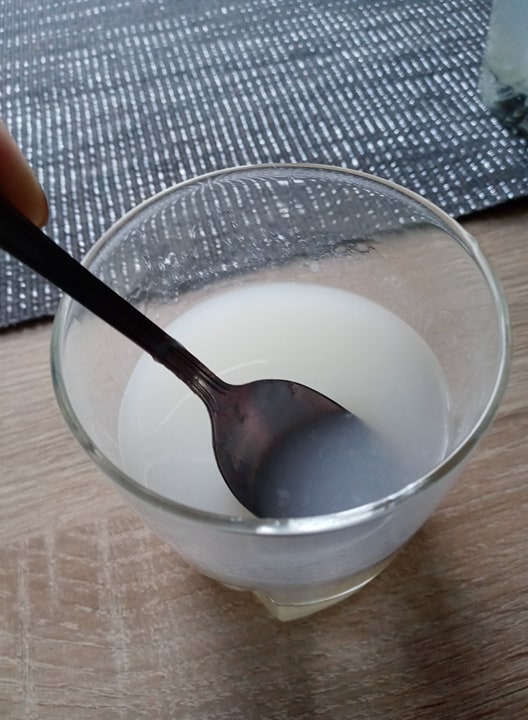 Zdjęcie z reakcją białka jaja kurzego po dodaniu alkoholu.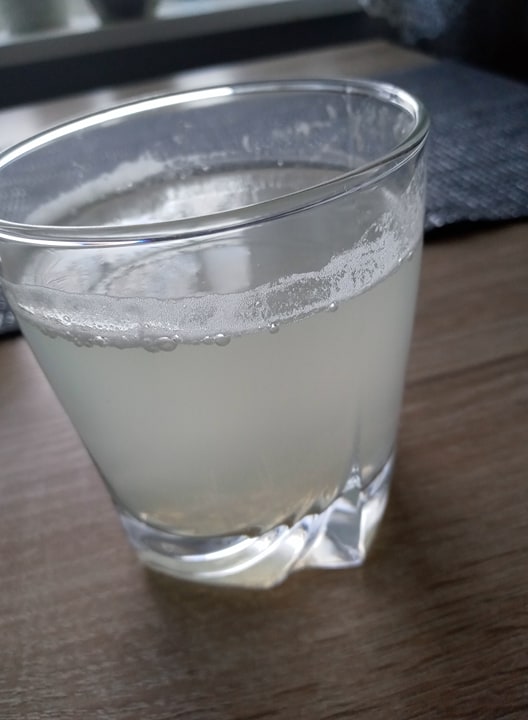 Zdjęcie pokazujące co się dzieje z białkiem jaja kurzego, gdy dodamy zwykłą wodę.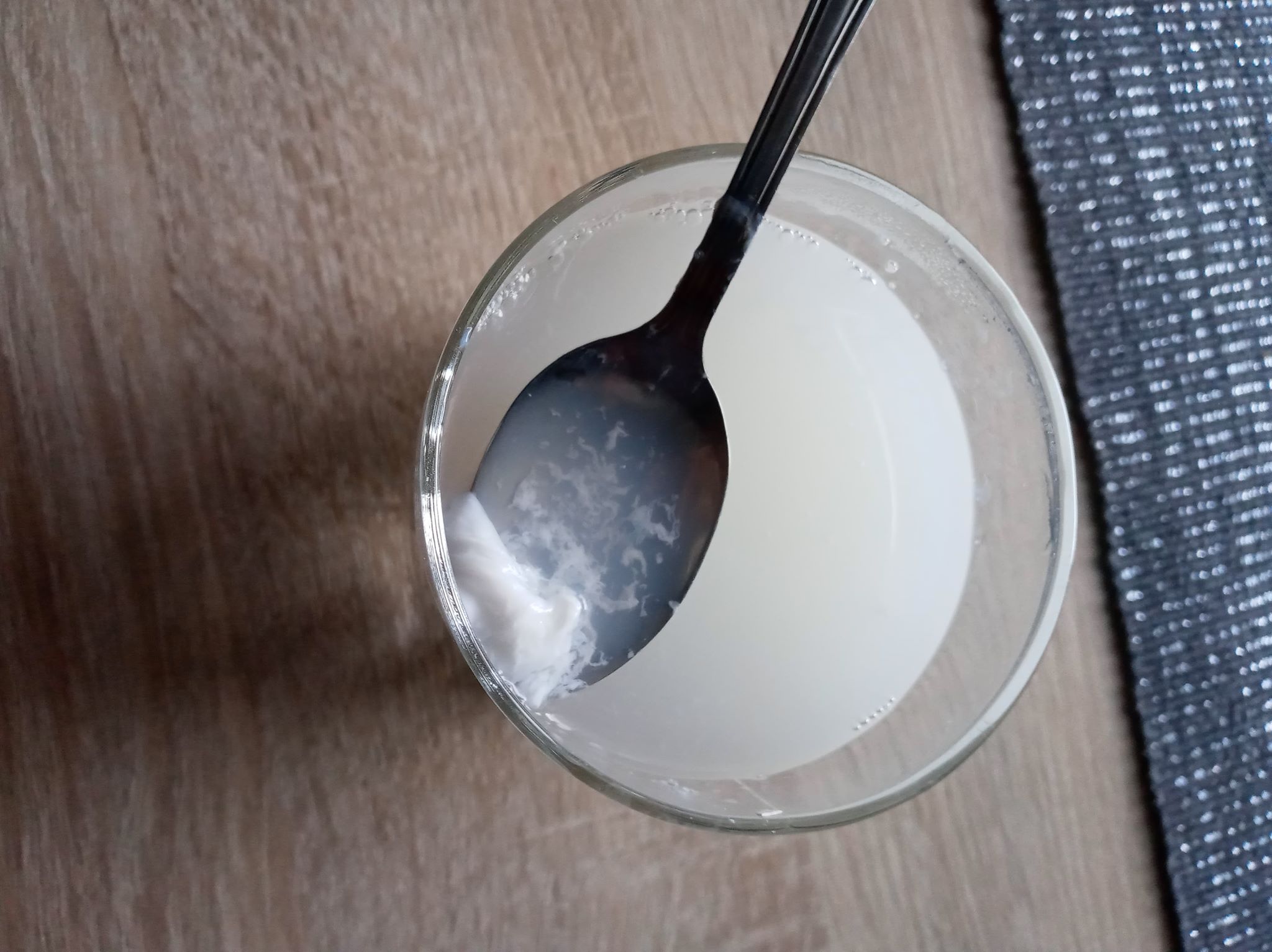 Zdjęcie pokazujące reakcję białka jaja kurzego bo dodaniu gorącej wody.